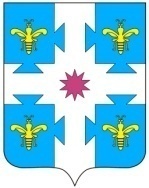 В целях реализации государственной политики в области содействия занятости населения на территории  Козловского муниципального округа  Чувашской Республики,  создания условий для повышения эффективности занятости населения и обеспечения устойчивого функционирования рынка труда администрация Козловского муниципального округа Чувашской Республики постановляет:                    1. Утвердить прилагаемую Муниципальную программу Козловского муниципального округа Чувашской Республики «Содействие занятости населения Козловского муниципального округа Чувашской Республики» (далее – Муниципальная программа).2. Утвердить ответственным исполнителем Муниципальной программы отдел экономики, инвестиционной деятельности, земельных и имущественных отношений администрации Козловского муниципального округа.3. Признать утратившими силу:- постановление администрации Козловского района Чувашской Республики от 05.03.2019  № 90 «Об утверждении Муниципальной  программы Козловского района Чувашской Республики  «Содействие занятости населения Козловского района Чувашской Республики;- постановление администрации Козловского района Чувашской Республики от 20.02.2021 № 92 «О внесении изменений в постановления администрации Козловского района Чувашской Республики от 05.03.2019  № 90;- постановление администрации Козловского района Чувашской Республики от 12.01.2022 г. № 03 «О внесении изменений в постановления администрации Козловского района Чувашской Республики от 05.03.2019  № 90.4. Контроль за выполнением настоящего постановления возложить на и.о. заместителя главы администрации МО по экономике и сельскому хозяйству – начальника отдела экономики, инвестиционной деятельности, земельных и имущественных отношений администрации Козловского муниципального округа Пушкова Г.М. 5. Настоящее постановление вступает в силу после его официального опубликования и распространяется на правоотношения с 01 января 2023 года.Глава Козловского муниципального округа Чувашской Республики                                                        А.Н. Людков                                                        Утверждена                                                                                             постановлением администрации Козловского муниципального округа     от 20.02.2023  № _105_ПАСПОРТМуниципальной  программы Козловского муниципального округа Чувашской Республики  «Содействие занятости населения Козловского муниципального округа Чувашской Республики»Раздел I. Приоритеты государственной политикив сфере реализации муниципальной программы, цель, задачи,описание сроков и этапов реализации муниципальной программыПриоритеты государственной политики в сфере развития рынка труда Чувашской Республики определены Стратегией социально-экономического развития Чувашской Республики до 2035 года, утвержденной постановлением Кабинета Министров Чувашской Республики от 28 июня 2018 г. № 254, ежегодными посланиями Главы Чувашской Республики Государственному Совету Чувашской Республики.Приоритетами в области развития рынка труда в 2023–2035 годах должны стать  создание условий для обеспечения экономики округа высокопрофессиональными кадрами и повышение эффективности их использования, а также реализация прав граждан на защиту от безработицы, в том числе на:формирование конкурентной среды для создания, удержания и привлечения качественного кадрового потенциала в Козловский муниципальный округ в результате создания благоприятной инвестиционной, инновационной, социальной, образовательной среды;повышение профессионально-квалификационного уровня рабочих кадров, в том числе путем организации профессионального обучения и дополнительного профессионального образования безработных граждан с ориентацией на перспективные потребности в кадрах на рынке труда;развитие межведомственной системы профессиональной ориентации молодежи на выбор востребованных на рынке труда рабочих профессий, на получение квалификации высокого уровня, соответствующей задачам технологического развития и наукоемкой экономики, и т.д.;стимулирование предпринимательского сообщества к созданию новых рабочих мест в сфере приоритетных направлений экономического развития Козловского муниципального округавыявление барьеров, затрудняющих формирование гибких трудовых отношений, в том числе дистанционной занятости;проведение последовательных мер по легализации «серого» рынка труда, которые приведут к постепенному сокращению оттока рабочей силы из Козловского муниципального округа;создание условий для интеграции в трудовую деятельность лиц с ограниченными физическими возможностями и содействие трудоустройству незанятых инвалидов;совершенствование системы информирования населения о состоянии рынка труда и возможностях трудоустройства в различных отраслях экономики;реализацию превентивных мер содействия занятости граждан, внедрение эффективных механизмов перепрофилирования безработных граждан;использование новых информационных возможностей и обеспечение доступности информационных ресурсов в сфере занятости населения;повышение эффективности оказания государственной социальной поддержки безработным гражданам с целью стимулирования их к активному поиску работы.Целью муниципальной программы Козловского муниципального округа Чувашской Республики «Содействие занятости населения Козловского муниципального округа Чувашской Республики» (далее – Муниципальная программа) является создание правовых и экономических условий, способствующих эффективному развитию рынка труда.С учетом поставленной цели предполагается решение следующих задач:обеспечение реализации права граждан на защиту от безработицы;повышение эффективности регулирования процессов использования трудовых ресурсов и обеспечение защиты трудовых прав граждан;внедрение культуры безопасного труда.Муниципальная программа реализуется в 2023–2035 годах в три этапа:1 этап – 2023–2025 годы;2 этап – 2026–2030 годы;3 этап – 2031–2035 годы.Сведения о целевых индикаторах и показателях Муниципальной программы, подпрограмм Муниципальной программы, их значениях приводятся в приложении № 1 к Муниципальной программе.Состав целевых индикаторов и показателей Муниципальной программы и подпрограмм определен исходя из принципа необходимости и достаточности информации для характеристики достижения цели и решения задач, определенных Муниципальной программой.Перечень целевых индикаторов и показателей носит открытый характер и предусматривает возможность корректировки в случае потери информативности целевого индикатора и показателя (достижения максимального значения) и изменения приоритетов государственной политики в рассматриваемой сфере. Раздел II. Обобщенная характеристика основных мероприятийподпрограмм Муниципальной программыВыстроенная в рамках Муниципальной программы система целевых ориентиров (цель, задачи, ожидаемые результаты) представляет собой четкую согласованную структуру, посредством которой установлена прозрачная и понятная связь реализации отдельных мероприятий с достижением конкретных целей на всех этапах реализации Муниципальной программы.Достижение цели и решение задач Муниципальной программы будет осуществляться в рамках реализации следующих подпрограмм: «Активная политика занятости населения и социальная поддержка безработных граждан», «Безопасный труд».«Подпрограмма «Активная политика занятости населения и социальная поддержка безработных граждан».Основное мероприятие 1 «Мероприятия в области содействия занятости населения Козловского муниципального округа Чувашской Республики» представляет собой комплекс мероприятий, направленных на предотвращение роста напряженности на рынке труда и реализацию мероприятий активной политики занятости населения.Подпрограмма «Безопасный труд».Основное мероприятие 1 «Организационно-техническое обеспечение охраны труда и здоровья работающих» направлено на обеспечение согласования интересов работников и работодателей по вопросам регулирования трудовых отношений, координацию деятельности органов исполнительной власти Чувашской Республики, органов местного самоуправления, организаций в Козловском муниципальном округе в области охраны труда и на развитие системы государственного управления охраной труда. Кроме того, реализация мероприятий направлена на стимулирование работодателей и работников к реализации мер, направленных на сохранение жизни и здоровья на производстве.Раздел III. Обоснование объема финансовых ресурсов, необходимых для реализации Муниципальной программы (с расшифровкой по источникам финансирования, по этапам и годам реализации Муниципальной программы)Финансовое обеспечение реализации Муниципальной программы осуществляется за счет средств республиканского бюджета Чувашской Республики и бюджета Козловского муниципального округа.Общий объем финансирования мероприятий Муниципальной программы в 2023–2035 годах составляет 11346,4 тыс. рублей, в том числе:в 2023 году – 802,7 тыс. рублей;в 2024 году – 806,3 тыс. рублей;в 2025 году – 806,3 тыс. рублей;в 2026–2030 годах – 4 456,2 тыс. рублей;в 2031–2035 годах – 4 474,9 тыс. рублейиз них средства:республиканского бюджета Чувашской Республики – 1 094,9 тыс. рублей, в том числе:в 2023 году – 80,9  тыс. рублей;в 2024 году –  84,5 тыс. рублей;в 2025 году – 84,5 тыс. рублей;в 2026–2030 годах – 422,5 тыс. рублей;в 2031–2035 годах – 422,5 тыс. рублей.бюджета Козловского муниципального округа – 10 251,5 тыс. рублей, в том числе:в 2023 году – 721,8 тыс. рублей;в 2024 году – 721,8 тыс. рублей;в 2025 году – 721,8  тыс. рублей;в 2026–2030 годах – 4 033,7 тыс. рублей;в 2031–2035 годах – 4 052,4 тыс. рублей.Прогнозируемый объем финансирования Муниципальной программы на 1 этапе составляет 2415,3 тыс. рублей.На 2 этапе объем финансирования Муниципальной программы составляет 4 456,2 тыс. рублей.На 3 этапе объем финансирования Муниципальной программы составляет 4 474,9 тыс. рублей.Объемы финансирования Муниципальной программы подлежат ежегодному уточнению исходя из реальных возможностей бюджетов всех уровней.Ресурсное обеспечение и прогнозная (справочная) оценка расходов за счет всех источников финансирования реализации Муниципальной программы приведены в приложении № 2 к Муниципальной программе. Подпрограммы Муниципальной программы приведены в приложениях № 3–4 к Муниципальной программе.Приложение № 1к муниципальной программеКозловского муниципального округа Чувашской Республики«Содействие занятости населения Козловского муниципального округа Чувашской Республики»  С В Е Д Е Н И Яо целевых индикаторах и показателях муниципальной программы Козловского муниципального округа Чувашской Республики «Содействие занятости населения Козловского муниципального округа Чувашской Республики», подпрограмм муниципальной программы и их значенияхПриложение №2к муниципальной программеКозловского муниципального округа Чувашской Республики«Содействие занятости населения Козловскогомуниципального округа Чувашской Республики»РЕСУРСНОЕ ОБЕСПЕЧЕНИЕ И ПРОГНОЗНАЯ (СПРАВОЧНАЯ) ОЦЕНКА РАСХОДОВза счет всех источников финансирования реализации муниципальной программы Козловского муниципального округа Чувашской Республики«Содействие занятости населения Козловского муниципального округа Чувашской Республики»                                                                                              _____________Приложение №3к муниципальной программеКозловского муниципального округа Чувашской Республики«Содействие занятости населения Козловскогомуниципального округа Чувашской Республики»П А С П О Р Тподпрограммы «Активная политика занятости населенияи социальная поддержка безработных граждан»муниципальной программы Козловского муниципального округа Чувашской Республики«Содействие занятости населения Козловского муниципального округа Чувашской Республики»Раздел I. Приоритеты и цели подпрограммы, общая характеристикаучастия органов местного самоуправления в реализации подпрограммыПриоритетами в области развития рынка труда в 2023–2035 годах должны стать создание условий для обеспечения экономики высокопрофессиональными кадрами и повышение эффективности их использования, а также реализация прав граждан на защиту от безработицы.Целями подпрограммы «Активная политика занятости населения и социальная поддержка безработных граждан» муниципальной программы Козловского муниципального округа Чувашской Республики «Содействие занятости населения Козловского муниципального округа Чувашской Республики» (далее – подпрограмма) являются предотвращение роста напряженности на рынке труда, развитие человеческого капитала и социальной сферы в Козловском муниципального округа, повышение уровня и качества жизни населения, совершенствование формирования кадрового потенциала. В рамках реализации мероприятий подпрограммы предусмотрена организация и финансирование временного трудоустройства несовершеннолетних граждан в возрасте от 14 до 18 лет в свободное от учебы время, а также в финансировании общественных работ, организуемых для граждан, испытывающих трудности в поиске работы.Раздел II. Перечень и сведения о целевых индикаторахи показателях подпрограммы с расшифровкой плановых значенийпо годам ее реализацииЦелевыми индикаторами и показателями подпрограммы являются:удельный вес трудоустроенных граждан в общей численности граждан, обратившихся за содействием в поиске работы в органы службы занятости;удельный вес безработных граждан, ищущих работу 12 и более месяцев, в общей численности безработных граждан, зарегистрированных в органах службы занятости;удельный вес трудоустроенных инвалидов в общей численности инвалидов, обратившихся за содействием в поиске подходящей работы в органы службы занятости населения.В результате реализации мероприятий подпрограммы ожидается достижение к 2036 году следующих целевых индикаторов и показателей:удельный вес трудоустроенных граждан в общей численности граждан, обратившихся за содействием в поиске работы в органы службы занятости:в 2023 году – 89,0 процента;в 2024 году – 89,4 процента;в 2025 году – 89,5 процента;в 2030 году – 90,5 процента;в 2035 году – 92,0 процента;удельный вес безработных граждан, ищущих работу 12 и более месяцев, в общей численности безработных граждан, зарегистрированных в органах службы занятости:в 2023 году – 1,4 процента;в 2024 году – 1,2 процента;в 2025 году – 1,2 процента;в 2030 году – 1,1 процента;в 2035 году – 1,0 процента;удельный вес трудоустроенных инвалидов в общей численности инвалидов, обратившихся за содействием в поиске подходящей работы в органы службы занятости населения:в 2023 году – 100 процентов;в 2024 году – 100 процентов;в 2025 году – 100 процентов;в 2030 году – 100 процентов;в 2035 году – 100 процентов.Раздел III. Характеристики основных мероприятий, мероприятийподпрограммы с указанием сроков и этапов их реализацииОсновные мероприятия подпрограммы направлены на реализацию поставленных целей и задач подпрограммы и Муниципальной программы в целом. Основные мероприятия подпрограммы подразделяются на отдельные мероприятия, реализация которых позволит обеспечить достижение целевых индикаторов и показателей подпрограммы.Подпрограмма объединяет три основных мероприятия:Основное мероприятие 1. Мероприятия в области содействия занятости населения Козловского муниципального округа.Мероприятие 1.1. Организация проведения оплачиваемых общественных работ.Мероприятие предусматривает обеспечение потребностей организаций в выполнении работ, носящих временный или сезонный характер, сохранение мотивации к труду у лиц, имеющих длительный перерыв в работе или не имеющих опыта работы.На период трудоустройства указанных граждан на общественные работы с ними заключается срочный трудовой договор. Оплата труда в соответствии с законодательством Российской Федерации производится за счет средств работодателей. За счет средств республиканского бюджета Чувашской Республики предусматривается оказание материальной поддержки участникам общественных работ из числа безработных граждан в размере не ниже минимального размера пособия по безработице, установленного постановлением Правительства Российской Федерации. Преимущественным правом на участие в общественных работах пользуются безработные граждане, состоящие на учете в органах службы занятости более 6 месяцев.Мероприятие 1.2. Организация временного трудоустройства несовершеннолетних граждан в возрасте от 14 до 18 лет в свободное от учебы время.Мероприятие предусматривает создание условий для приобщения к труду несовершеннолетних граждан в возрасте от 14 до 18 лет в свободное от учебы время.На период участия несовершеннолетних граждан в указанном мероприятии с ними заключается срочный трудовой договор, в соответствии с которым оплата труда производится за счет средств работодателей. За счет средств республиканского бюджета Чувашской Республики оказывается материальная поддержка в размере не ниже минимального размера пособия по безработице, установленного постановлением Правительства Российской Федерации.Преимущественным правом на участие во временных работах пользуются несовершеннолетние граждане из числа сирот, из семей безработных граждан, неполных и многодетных семей, а также состоящие на учете в комиссиях по делам несовершеннолетних и защите их прав в органах местного самоуправления и подразделениях по делам несовершеннолетних органов внутренних дел по Чувашской Республике.Мероприятие 1.3. Организация временного трудоустройства безработных граждан, испытывающих трудности в поиске работы.Мероприятие предусматривает временное трудоустройство граждан, испытывающих трудности в поиске работы (инвалиды; лица, освобожденные из учреждений, исполняющих наказание в виде лишения свободы; несовершеннолетние граждане в возрасте до 18 лет; лица предпенсионного возраста; граждане, уволенные с военной службы, и члены их семей; одинокие и многодетные родители, воспитывающие несовершеннолетних детей, детей-инвалидов; граждане, подвергшиеся воздействию радиации вследствие чернобыльской и других радиационных аварий и катастроф; граждане в возрасте от 18 до 20 лет, имеющие среднее профессиональное образование и ищущие работу впервые).Временные рабочие места для трудоустройства указанной категории безработных граждан создаются в соответствии с договорами, заключаемыми между центром занятости населения и работодателями. На период работы безработных граждан по срочному трудовому договору им производится оплата труда в соответствии с законодательством Российской Федерации за счет средств работодателя и выплачивается материальная поддержка за счет средств республиканского бюджета Чувашской Республики в размере не ниже минимального пособия по безработице, установленного постановлением Правительства Российской Федерации.Раздел IV. Обоснование объема финансовых ресурсов, необходимыхдля реализации подпрограммы (с расшифровкой по источникамфинансирования, по этапам и годам реализации подпрограммы)Реализация мероприятий подпрограммы в 2023–2035 годах будет обеспечиваться за счет средств муниципального бюджета Козловского муниципального округа. За счет внебюджетных источников будет осуществляться оплата труда участников мероприятий по содействию трудоустройству населения (общественных работ, организуемых для граждан, испытывающих трудности в поиске работы).Предполагаемые объемы финансирования мероприятий подпрограммы за счет внебюджетных источников определены нормативными правовыми актами Чувашской Республики в сфере занятости населения, в которых оговорено обязательное участие работодателей в оплате труда участников мероприятий, закрепляемое при заключении договоров между  центром занятости населения и организациями.Планируемые затраты на реализацию подпрограммы в разрезе всех источников финансирования подлежат ежегодной корректировке с учетом реальных возможностей бюджета Козловского муниципального округа, минимального и максимального размера пособия по безработице, нормативов затрат на одного получателя государственной услуги и нормативов обеспеченности государственными услугами в области содействия занятости населения, устанавливаемых Правительством Российской Федерации на очередной финансовый год, а также активности юридических лиц.Ресурсное обеспечение реализации подпрограммы за счет всех источников финансирования приведено в приложении к настоящей подпрограмме._________Приложение к подпрограмме «Активная политика занятости населения и социальная поддержка безработных граждан» муниципальной программы Козловского муниципального округа Чувашской Республики «Содействие занятости населения Козловского муниципального округа Чувашской Республики» РЕСУРСНОЕ ОБЕСПЕЧЕНИЕреализации подпрограммы «Активная политика занятости населения и социальная поддержка безработных граждан»муниципальной программы Козловского муниципального округа Чувашской Республики «Содействие занятости населения Козловского муниципального округа Чувашской Республики» за счет всех источников финансированияПриложение №3к муниципальной программеКозловского муниципального округа Чувашской Республики«Содействие занятости населения Козловскогомуниципального округа Чувашской Республики»П А С П О Р Тподпрограммы «Безопасный труд» муниципальной программы Козловского муниципального округа  Чувашской Республики «Содействие занятости населения Козловского муниципального округа  Чувашской Республики»Раздел I. Приоритеты и цели подпрограммы, общая характеристикаучастия органов местного самоуправления в реализации подпрограммыПриоритетными направлениями государственной политики в сфере охраны труда являются осуществление правовых, социально-экономических, организационно-технических, санитарно-гигиенических, лечебно-профилактических и иных мероприятий по обеспечению безопасности, сохранению здоровья и работоспособности человека в процессе труда, формирование культуры безопасности на производстве.Основными целями подпрограммы «Безопасный труд» муниципальной программы Козловского муниципального округа Чувашской Республики «Содействие занятости населения Козловского муниципального округа Чувашской Республики» (далее – подпрограмма) являются:снижение профессиональной заболеваемости и производственного травматизма;сохранение жизни и здоровья работников в процессе трудовой деятельности, улучшение условий и охраны труда;переход к системе управления профессиональными рисками на всех уровнях охраны труда.Для обеспечения реализации государственной политики в области охраны труда важное значение имеет реализация принятой в муниципальном округе муниципальной программы, которая направлена на создание здоровых и безопасных условий труда на предприятиях и в организациях, сокращение производственного травматизма. Приняты соответствующие муниципальные нормативные правовые акты, связанные с деятельностью координационных советов по охране труда при главе администрации муниципального образования, созданы службы охраны труда в структуре исполнительных органов местного самоуправления, определены функции и права специалиста по охране труда органа местного самоуправления, проводятся месячники по охране труда, смотры-конкурсы и т.д. Раздел II. Перечень и сведения о целевых индикаторах и показателяхподпрограммы с расшифровкой плановых значений по годам ее реализацииЦелевыми индикаторами и показателями подпрограммы являются:численность пострадавших в результате несчастных случаев на производстве со смертельным исходом в расчете на 1 тыс. работающих;количество пострадавших на производстве на 1 тыс. работающих;доля обученных по охране труда в расчете на 100 работающих;В результате реализации мероприятий подпрограммы ожидается достижение к 2036 году следующих целевых индикаторов и показателей:численность пострадавших в результате несчастных случаев на производстве со смертельным исходом в расчете на 1 тыс. работающих:в 2023 году – 0,01 человека;в 2024 году – 0,01 человека;в 2025 году – 0,01 человека;в 2030 году – 0,01 человека;в 2035 году – 0,01 человека;количество пострадавших на производстве на 1 тыс. работающих:в 2023 году – 0,5 человека;в 2024 году – 0,4 человека;в 2025 году – 0,4 человека;в 2030 году – 0,3 человека;в 2035 году – 0,3 человека;доля обученных по охране труда в расчете на 100 работающих:в 2023 году – 5,3 процента;в 2024 году – 5,5 процента;в 2025 году – 5,6 процента;в 2030 году – 6,0 процента;в 2035 году – 7,0 процента;Раздел III. Характеристики основных мероприятий, мероприятийподпрограммы с указанием сроков и этапов их реализацииОсновные мероприятия подпрограммы направлены на реализацию поставленных целей и задач подпрограммы и Муниципальной программы в целом. Основное мероприятие 1. Организационно-техническое обеспечение охраны труда и здоровья работающих. Мероприятие 1.1. Проведение мониторинга условий и охраны труда. В республике внедрена уникальная система мониторинга условий и охраны труда, не имеющая аналогов в России, в соответствии с постановлением Кабинета Министров Чувашской Республики от 29 января 2007 г. № 12 «О мониторинге условий и охраны труда». Предложенная модель мониторинга позволяет не только учитывать и анализировать результаты проведенной работы, но и прогнозировать развитие ситуации и в дальнейшем предупреждать негативные последствия, а следовательно, перейти к полноценной системе управления профессиональными рисками.Мероприятие 1.2. Материально-техническое и программное обеспечение мониторинга условий и охраны труда.В рамках мероприятия предусмотрено оснащение рабочих мест современным компьютерным оборудованием, средствами обработки информации и другими материальными ресурсами с целью расширения базы данных.Подпрограмма реализуется в 2023–2035 годах в три этапа:1 этап – 2023–2025 годы;2 этап – 2026–2030 годы;3 этап – 2031–2035 годы.Раздел IV. Обоснование объема финансовых ресурсов, необходимыхдля реализации подпрограммы (с расшифровкой по источникамфинансирования, по этапам и годам реализации подпрограммы)Общий объем финансирования подпрограммы в 2023–2035 годах составляет 1112,9 тыс. рублей, в том числе за счет средств:Республиканского бюджета Чувашской Республики -1112,9 тыс. рублей (100%);Прогнозируемый объем финансирования подпрограммы на 1 этапе (2023–2025 годы) составляет 249,9 тыс. рублей, в том числе:в 2023 году – 60,0 тыс. рублей;в 2024 году – 62,0 тыс. рублей;в 2025 году – 62,0 тыс. рублей.На 2 этапе (2026–2030 годы) объем финансирования подпрограммы составляет 422,5 тыс. рублей;На 3 этапе (2031–2035 годы) объем финансирования подпрограммы составляет 422,5 тыс. рублей;Объемы финансирования подпрограммы подлежат ежегодному уточнению исходя из реальных возможностей бюджетов всех уровней.Ресурсное обеспечение реализации подпрограммы за счет всех источников финансирования приведено в приложении к настоящей подпрограмме.                                                          _____________Приложениек подпрограмме «Безопасный труд»муниципальной программы Козловского муниципального округа Чувашской Республики «Содействие занятости населения Козловского муниципального округа Чувашской Республики» РЕСУРСНОЕ ОБЕСПЕЧЕНИЕреализации подпрограммы «Безопасный труд» муниципальной программы Козловского муниципального округа Чувашской Республики «Содействие занятости населения Козловского муниципального округа Чувашской Республики» за счет всех источников финансированияЧĂваш РеспубликиКуславкка МУНИЦИПАЛЛĂОКРУГĔНАдминистрацийĔЙЫШĂНУЧувашская республикаАДМИНИСТРАЦИЯКозловского муниципального округаПОСТАНОВЛЕНИЕ___.___.2023  _____ №20.02.2023  № _105_Куславкка хулиг. КозловкаОб утверждении Муниципальной программы Козловского муниципального округа Чувашской Республики «Содействие занятости населения Козловского муниципального округа Чувашской Республики» Ответственный исполнитель муниципальной программыОтдел экономики и инвестиционной деятельности, земельных и имущественных отношений администрации Козловского муниципального округа  Чувашской РеспубликиСоисполнители муниципальной программыАдминистрация Козловского муниципального округа  Чувашской Республики;Отдел Казенного учреждения Чувашской Республики «Центр занятости населения Чувашской Республики» Министерства труда и социальной защиты Чувашской Республики в Козловском муниципальном округе;Структурные подразделения администрации  Козловского муниципального округа;предприятия и  организации независимо от правовой формы и формы собственности (по согласованию). Подпрограммы муниципальной программы«Активная политика занятости населения и социальная поддержка безработных граждан»;«Безопасный труд»Цель муниципальной программысоздание правовых и экономических условий, способствующих эффективному развитию рынка трудаЗадачи муниципальной программыобеспечение реализации права граждан на защиту от безработицы;повышение эффективности регулирования процессов использования трудовых ресурсов и обеспечение защиты трудовых прав граждан;внедрение культуры безопасного трудаЦелевые индикаторы (показатели) муниципальной программыдостижение к 2036 году следующих целевых индикаторов и показателей:уровень регистрируемой безработицы – 0,30 процента в среднем за год;коэффициент напряженности на рынке труда – 0,15 единицы в среднем за год;удельный вес работников, занятых во вредных и (или) опасных условиях труда, в общей численности работников – 15,0 процентов.Этапы и сроки реализации муниципальной программы2023–2035 годы:1 этап – 2023–2025 годы;2 этап – 2026–2030 годы;3 этап – 2031–2035 годы Объемы финансирования муниципальной программы с разбивкой по годам реализациипрогнозируемые объемы финансирования мероприятий Муниципальной программы в 2023–2035 годах составляют 11 346,4  тыс. рублей, в том числе:в 2023 году – 802,7 тыс. рублей;в 2024 году – 806,3 тыс. рублей;в 2025 году – 806,3 тыс. рублей;в 2026–2030 годах – 4 456,2 тыс. рублей;в 2031–2035 годах – 4 474,9 тыс. рублейиз них средства:республиканского бюджета Чувашской Республики – 1 094,9 тыс. рублей, в том числе:в 2023 году – 80,9  тыс. рублей;в 2024 году –  84,5 тыс. рублей;в 2025 году – 84,5 тыс. рублей;в 2026–2030 годах – 422,5 тыс. рублей;в 2031–2035 годах – 422,5 тыс. рублей.бюджета Козловского муниципального округа – 10 251,5 тыс. рублей, в том числе:в 2023 году – 721,8 тыс. рублей;в 2024 году – 721,8 тыс. рублей;в 2025 году – 721,8  тыс. рублей;в 2026–2030 годах – 4 033,7 тыс. рублей;в 2031–2035 годах – 4 052,4 тыс. рублей.Объемы и источники финансирования муниципальной программы уточняются при формировании бюджета Козловского муниципального округа на очередной финансовый год и плановый периодОжидаемые результаты реализации муниципальной программысокращение разрыва между уровнями общей и регистрируемой безработицы;повышение уровня удовлетворенности полнотой и качеством государственных услуг в области содействия занятости населения;реализация прав работников на здоровые и безопасные условия труда;повышение эффективности государственного управления в сфере занятости населения.№пЦелевой индикатор и показатель (наименование)Ед. изм.Значения целевых индикаторов и показателейЗначения целевых индикаторов и показателейЗначения целевых индикаторов и показателейЗначения целевых индикаторов и показателейЗначения целевых индикаторов и показателей№пЦелевой индикатор и показатель (наименование)Ед. изм.2023 г.2024 г.2025 г.2030 г.2035 г.2035 г.123456781.Уровень регистрируемой безработицы в среднем за год%0,60,50,450,40,303.Коэффициент напряженности на рынке труда в среднем за годЕд.0,160,140,140,130,124.Численность безработных граждан, зарегистрированных в органах службы занятости (на конец года)человек57484439305.Удельный вес работников, занятых во вредных и (или) опасных условиях труда, в общей численности работников%19,017,016,016,015,0Подпрограмма «Активная политика занятости населения и социальная поддержка безработных граждан»Подпрограмма «Активная политика занятости населения и социальная поддержка безработных граждан»Подпрограмма «Активная политика занятости населения и социальная поддержка безработных граждан»Подпрограмма «Активная политика занятости населения и социальная поддержка безработных граждан»Подпрограмма «Активная политика занятости населения и социальная поддержка безработных граждан»Подпрограмма «Активная политика занятости населения и социальная поддержка безработных граждан»Подпрограмма «Активная политика занятости населения и социальная поддержка безработных граждан»Подпрограмма «Активная политика занятости населения и социальная поддержка безработных граждан»1.Удельный вес трудоустроенных граждан в общей численности граждан, обратившихся за содействием в поиске работы в органы службы занятости%89,089,489,590,592,02.Удельный вес безработных граждан, ищущих работу 12 и более месяцев, в общей численности безработных граждан, зарегистрированных в органах службы занятости%1,41,21,21,11,05.Удельный вес трудоустроенных инвалидов в общей численности инвалидов, обратившихся за содействием в поиске подходящей работы в органы службы занятости населения%100100100100100Подпрограмма «Безопасный труд»Подпрограмма «Безопасный труд»Подпрограмма «Безопасный труд»Подпрограмма «Безопасный труд»Подпрограмма «Безопасный труд»Подпрограмма «Безопасный труд»Подпрограмма «Безопасный труд»Подпрограмма «Безопасный труд»1.Уровень производственного травматизма:1.1.Численность пострадавших в результате несчастных случаев на производстве со смертельным исходом в расчете на 1 тыс. работающихЧел.0,010,010,010,010,011.2.Количество пострадавших на производстве на 1 тыс. работающихЧел.0,50,40,40,30,32.Доля обученных по охране труда в расчете на 100 работающих%5,35,55,66,07,0СтатусНаименование муниципальной программы, подпрограммы (основного мероприятия)Код бюджетной классификацииКод бюджетной классификацииИсточники
финансированияРасходы по годам, тыс. рублейРасходы по годам, тыс. рублейРасходы по годам, тыс. рублейРасходы по годам, тыс. рублейРасходы по годам, тыс. рублейСтатусНаименование муниципальной программы, подпрограммы (основного мероприятия)гл. распорядитель бюджетных средствцелевая статья расходовИсточники
финансирования2023202420252026–20302031–203512345678910Муниципальная программа Козловского МО Чувашской Республики«Содействие занятости населения Козловского муниципального округа Чувашской Республики» хЦ600000000Всего              11346,4802,7806,3806,34456,24474,9Муниципальная программа Козловского МО Чувашской Республики«Содействие занятости населения Козловского муниципального округа Чувашской Республики» хxфедеральный бюджет00000Муниципальная программа Козловского МО Чувашской Республики«Содействие занятости населения Козловского муниципального округа Чувашской Республики» ххреспубликанский бюджет Чувашской Республики80,984,584,5422,5422,5Муниципальная программа Козловского МО Чувашской Республики«Содействие занятости населения Козловского муниципального округа Чувашской Республики» xЦ600000000местный бюджет721,8721,8721,84033,74052,4Муниципальная программа Козловского МО Чувашской Республики«Содействие занятости населения Козловского муниципального округа Чувашской Республики» xxвнебюджетные источники00000Подпрограмма 1«Активная политика занятости населения и социальная поддержка безработных граждан»хЦ610000000всего721,8721,8721,84033,74052,4Подпрограмма 1«Активная политика занятости населения и социальная поддержка безработных граждан»хxфедеральный бюджет00000Подпрограмма 1«Активная политика занятости населения и социальная поддержка безработных граждан»ххреспубликанский бюджет Чувашской Республики00000Подпрограмма 1«Активная политика занятости населения и социальная поддержка безработных граждан»xЦ610000000местный бюджет721,8721,8721,84033,74052,4Подпрограмма 1«Активная политика занятости населения и социальная поддержка безработных граждан»xxвнебюджетные источники00000Основное мероприятие 1Мероприятия в области содействия занятости населения Козловского муниципального округа хЦ610100000всего721,8721,8721,84033,74052,4Основное мероприятие 1Мероприятия в области содействия занятости населения Козловского муниципального округа хxфедеральный бюджет0000Основное мероприятие 1Мероприятия в области содействия занятости населения Козловского муниципального округа ххреспубликанский бюджет Чувашской Республики00000Основное мероприятие 1Мероприятия в области содействия занятости населения Козловского муниципального округа xЦ610100000местный бюджет721,8721,8721,84033,74052,4Основное мероприятие 1Мероприятия в области содействия занятости населения Козловского муниципального округа xxвнебюджетные источники00000мероприятие 1.1Организация проведения оплачиваемых общественных работххвсего00000мероприятие 1.1Организация проведения оплачиваемых общественных работххфедеральный бюджет00000мероприятие 1.1Организация проведения оплачиваемых общественных работххреспубликанский бюджет Чувашской Республики00000мероприятие 1.1Организация проведения оплачиваемых общественных работххместный бюджет00000мероприятие 1.1Организация проведения оплачиваемых общественных работххвнебюджетные источники00000мероприятие 1.2Организация временного трудоустройства несовершеннолетних граждан в возрасте от 14 до 18 лет в свободное от учебы времяхЦ610172260всего399,1399,1399,12233,72252,4мероприятие 1.2Организация временного трудоустройства несовершеннолетних граждан в возрасте от 14 до 18 лет в свободное от учебы времяххфедеральный бюджет00000мероприятие 1.2Организация временного трудоустройства несовершеннолетних граждан в возрасте от 14 до 18 лет в свободное от учебы времяххреспубликанский бюджет Чувашской Республики00000мероприятие 1.2Организация временного трудоустройства несовершеннолетних граждан в возрасте от 14 до 18 лет в свободное от учебы времяхЦ610172260местный бюджет399,1399,1399,12233,72252,4мероприятие 1.2Организация временного трудоустройства несовершеннолетних граждан в возрасте от 14 до 18 лет в свободное от учебы времяххвнебюджетные источники00000мероприятие 1.3Организация временного трудоустройства безработных граждан, испытывающих трудности в поиске работыххвсего322,7322,7322,718001800мероприятие 1.3Организация временного трудоустройства безработных граждан, испытывающих трудности в поиске работыххфедеральный бюджет00000мероприятие 1.3Организация временного трудоустройства безработных граждан, испытывающих трудности в поиске работыххреспубликанский бюджет Чувашской Республики00000мероприятие 1.3Организация временного трудоустройства безработных граждан, испытывающих трудности в поиске работыххместный бюджет322,7322,7322,718001800мероприятие 1.3Организация временного трудоустройства безработных граждан, испытывающих трудности в поиске работыххвнебюджетные источники00000Подпрограмма 2«Безопасный труд»ххвсего80,984,584,5422,5422,5Подпрограмма 2«Безопасный труд»xxфедеральный бюджет00000Подпрограмма 2«Безопасный труд»хЦ630112440республиканский бюджет Чувашской Республики80,984,584,5422,5422,5Подпрограмма 2«Безопасный труд»xxместный бюджет00000Подпрограмма 2«Безопасный труд»xxвнебюджетные источники00000Основное мероприятие 1Организационно-техническое обеспечение охраны труда и здоровья работающих ххвсего80,984,584,5422,5422,5Основное мероприятие 1Организационно-техническое обеспечение охраны труда и здоровья работающих xxфедеральный бюджет00000Основное мероприятие 1Организационно-техническое обеспечение охраны труда и здоровья работающих ххреспубликанский бюджет Чувашской Республики80,984,584,5422,5422,5Основное мероприятие 1Организационно-техническое обеспечение охраны труда и здоровья работающих ххместный бюджет00000Основное мероприятие 1Организационно-техническое обеспечение охраны труда и здоровья работающих ххвнебюджетные источники00000Ответственный исполнитель подпрограммы –Структурные подразделения  администрации  Козловского муниципального округа Чувашской РеспубликиСоисполнители подпрограммы–Отдел Казенного учреждения Чувашской Республики «Центр занятости населения Чувашской Республики» Министерства труда и социальной защиты Чувашской Республики в Козловском муниципальном округе; (далее – Отдел КУ ЦЗН в Козловском МО)Цели подпрограммы–предотвращение роста напряженности на рынке труда;развитие человеческого капитала и социальной сферы в Козловском муниципальном округе; повышение уровня и качества жизни населения;Задачи подпрограммы–трудоустройство граждан, ищущих работу;психологическая поддержка безработных граждан;социальная поддержка безработных граждан;информирование граждан о востребованных и новых профессиях;повышение качества и доступности услуг по трудоустройству;Целевые индикаторы и показатели подпрограммы–достижение к 2036 году следующих целевых индикаторов и показателей:удельный вес трудоустроенных граждан в общей численности граждан, обратившихся за содействием в поиске работы в органы службы занятости – 92,0 процента;удельный вес безработных граждан, ищущих работу 12 и более месяцев, в общей численности безработных граждан, зарегистрированных в органах службы занятости – 1,0 процент;удельный вес трудоустроенных инвалидов в общей численности инвалидов, обратившихся за содействием в поиске подходящей работы в органы службы занятости населения, – 100,0 процента.Сроки и этапы реализации подпрограммы–2023–2035 годы:1 этап – 2023–2025 годы;2 этап – 2026–2030 годы;3 этап – 2031–2035 годыОбъемы финансирования подпрограммы с разбивкой по годам реализации–прогнозируемые объемы финансирования мероприятий подпрограммы Муниципальной программы в 2023–2035 годах составляют  10251,5 тыс. рублей, в том числе:в 2023 году – 721,8 тыс. рублей;в 2024 году – 721,8 тыс. рублей;в 2025 году – 721,8 тыс. рублей;в 2026–2030 годах – 4033,7 тыс. рублей;в 2031–2035 годах – 4052,4 тыс. рублейиз них средства:бюджета Козловского муниципального округа – 10251,5 тыс. рублей (100%), в том числе:в 2023 году – 721,8 тыс. рублей;в 2024 году – 721,8 тыс. рублей;в 2025 году – 721,8 тыс. рублей;в 2026–2030 годах – 4033,7 тыс. рублей;в 2031–2035 годах – 4052,4 тыс. рублей Объемы и источники финансирования муниципальной программы подлежат уточнению при формировании муниципального бюджета Козловского муниципального округа на очередной финансовый год и плановый периодпрогнозируемые объемы финансирования мероприятий подпрограммы Муниципальной программы в 2023–2035 годах составляют  10251,5 тыс. рублей, в том числе:в 2023 году – 721,8 тыс. рублей;в 2024 году – 721,8 тыс. рублей;в 2025 году – 721,8 тыс. рублей;в 2026–2030 годах – 4033,7 тыс. рублей;в 2031–2035 годах – 4052,4 тыс. рублейиз них средства:бюджета Козловского муниципального округа – 10251,5 тыс. рублей (100%), в том числе:в 2023 году – 721,8 тыс. рублей;в 2024 году – 721,8 тыс. рублей;в 2025 году – 721,8 тыс. рублей;в 2026–2030 годах – 4033,7 тыс. рублей;в 2031–2035 годах – 4052,4 тыс. рублей Объемы и источники финансирования муниципальной программы подлежат уточнению при формировании муниципального бюджета Козловского муниципального округа на очередной финансовый год и плановый периодОжидаемые результаты реализации подпрограммы–увеличение удельного веса трудоустроенных граждан в общей численности граждан, обратившихся за содействием в поиске работы в органы службы занятости, до 92 процентов.СтатусНаименование подпрограммы муниципальной (мероприятия)Задача подпрограммы муниципальной программы Козловского муниципального округаОтветственный исполнитель, соисполнителиКод бюджетной классификацииКод бюджетной классификацииКод бюджетной классификацииКод бюджетной классификацииИсточники финансированияРасходы по годам, тыс. рублейРасходы по годам, тыс. рублейРасходы по годам, тыс. рублейРасходы по годам, тыс. рублейРасходы по годам, тыс. рублейСтатусНаименование подпрограммы муниципальной (мероприятия)Задача подпрограммы муниципальной программы Козловского муниципального округаОтветственный исполнитель, соисполнителиглавный распорядитель бюджетных средствраздел, подразделцелевая статья расходовгруппа (подгруппа) вида расходовИсточники финансирования2023202420252026–20302031–20351234567891011121314Подпрограмма«Активная политика занятости населения и социальная поддержка безработных граждан» Отдел КУ «Центр занятости населения» Минтруда Чувашии;соисполнители – отдел экономикиxxxxвсего721,8721,8721,84033,74052,4Подпрограмма«Активная политика занятости населения и социальная поддержка безработных граждан» Отдел КУ «Центр занятости населения» Минтруда Чувашии;соисполнители – отдел экономикиxxxxфедеральный бюджет00000Подпрограмма«Активная политика занятости населения и социальная поддержка безработных граждан» Отдел КУ «Центр занятости населения» Минтруда Чувашии;соисполнители – отдел экономикиххххреспубликанский бюджет 00000Подпрограмма«Активная политика занятости населения и социальная поддержка безработных граждан» Отдел КУ «Центр занятости населения» Минтруда Чувашии;соисполнители – отдел экономикиxxxxместный бюджет721,8721,8721,84033,74052,4Подпрограмма«Активная политика занятости населения и социальная поддержка безработных граждан» Отдел КУ «Центр занятости населения» Минтруда Чувашии;соисполнители – отдел экономикиxxxxВнебюджетные источники00000Цель «Предотвращение роста напряженности на рынке труда»Цель «Предотвращение роста напряженности на рынке труда»Цель «Предотвращение роста напряженности на рынке труда»Цель «Предотвращение роста напряженности на рынке труда»Цель «Предотвращение роста напряженности на рынке труда»Цель «Предотвращение роста напряженности на рынке труда»Цель «Предотвращение роста напряженности на рынке труда»Цель «Предотвращение роста напряженности на рынке труда»Цель «Предотвращение роста напряженности на рынке труда»Цель «Предотвращение роста напряженности на рынке труда»Цель «Предотвращение роста напряженности на рынке труда»Цель «Предотвращение роста напряженности на рынке труда»Цель «Предотвращение роста напряженности на рынке труда»Цель «Предотвращение роста напряженности на рынке труда»Основное мероприятие 1Мероприятия в области содействия занятости населения трудоустройство граждан, ищущих работу;психологическая поддержка безработных граждан;социальная поддержка безработных граждан;информирование граждан Отдел КУ «Центр занятости населения» Минтруда Чувашии;Отдел экономики предприятия, организации муниципального округа, поселения районаxxxxвсего721,8721,8721,84033,74052,4Основное мероприятие 1Мероприятия в области содействия занятости населения трудоустройство граждан, ищущих работу;психологическая поддержка безработных граждан;социальная поддержка безработных граждан;информирование граждан Отдел КУ «Центр занятости населения» Минтруда Чувашии;Отдел экономики предприятия, организации муниципального округа, поселения районаxxxxфедеральный бюджет0000Основное мероприятие 1Мероприятия в области содействия занятости населения трудоустройство граждан, ищущих работу;психологическая поддержка безработных граждан;социальная поддержка безработных граждан;информирование граждан Отдел КУ «Центр занятости населения» Минтруда Чувашии;Отдел экономики предприятия, организации муниципального округа, поселения районаххххреспубликанский бюджет 00000Основное мероприятие 1Мероприятия в области содействия занятости населения трудоустройство граждан, ищущих работу;психологическая поддержка безработных граждан;социальная поддержка безработных граждан;информирование граждан Отдел КУ «Центр занятости населения» Минтруда Чувашии;Отдел экономики предприятия, организации муниципального округа, поселения районаxxxхместный бюджет721,8721,8721,84033,74052,4Основное мероприятие 1Мероприятия в области содействия занятости населения трудоустройство граждан, ищущих работу;психологическая поддержка безработных граждан;социальная поддержка безработных граждан;информирование граждан Отдел КУ «Центр занятости населения» Минтруда Чувашии;Отдел экономики предприятия, организации муниципального округа, поселения районаxxxxвнебюджетные источники00000Мероприятие 1.1Организация проведения оплачиваемых общественных работОтдел КУ «Центр занятости населения» Минтруда Чувашии в Козловском МОxxxxвсего00000Мероприятие 1.1Организация проведения оплачиваемых общественных работОтдел КУ «Центр занятости населения» Минтруда Чувашии в Козловском МОxxxxфедеральный бюджет00000Мероприятие 1.1Организация проведения оплачиваемых общественных работОтдел КУ «Центр занятости населения» Минтруда Чувашии в Козловском МОххххреспубликанский бюджет 00000Мероприятие 1.1Организация проведения оплачиваемых общественных работОтдел КУ «Центр занятости населения» Минтруда Чувашии в Козловском МОxxxxместный бюджет00000Мероприятие 1.1Организация проведения оплачиваемых общественных работОтдел КУ «Центр занятости населения» Минтруда Чувашии в Козловском МОxxxxвнебюджетные источники00000Мероприятие 1.2Организация временного трудоустройства несовершеннолетних граждан в возрасте от 14 до 18 лет в свободное от учебы времяОдел образования и молодежной политики администрации Козловского муниципального округа, Отдел КУ «Центр занятости населения» Минтруда Чувашии в Козловском МОxxxxвсего399,1399,1399,12233,72252,4Мероприятие 1.2Организация временного трудоустройства несовершеннолетних граждан в возрасте от 14 до 18 лет в свободное от учебы времяОдел образования и молодежной политики администрации Козловского муниципального округа, Отдел КУ «Центр занятости населения» Минтруда Чувашии в Козловском МОxxxxфедеральный бюджет00000Мероприятие 1.2Организация временного трудоустройства несовершеннолетних граждан в возрасте от 14 до 18 лет в свободное от учебы времяОдел образования и молодежной политики администрации Козловского муниципального округа, Отдел КУ «Центр занятости населения» Минтруда Чувашии в Козловском МОххххреспубликанский бюджет 00000Мероприятие 1.2Организация временного трудоустройства несовершеннолетних граждан в возрасте от 14 до 18 лет в свободное от учебы времяОдел образования и молодежной политики администрации Козловского муниципального округа, Отдел КУ «Центр занятости населения» Минтруда Чувашии в Козловском МОxxxxместный бюджет399,1399,1399,12233,72252,4Мероприятие 1.2Организация временного трудоустройства несовершеннолетних граждан в возрасте от 14 до 18 лет в свободное от учебы времяОдел образования и молодежной политики администрации Козловского муниципального округа, Отдел КУ «Центр занятости населения» Минтруда Чувашии в Козловском МОxxxxвнебюджетные источники00000Мероприятие 1.3Организация временного трудоустройства безработных граждан, испытывающих трудности в поиске работыОтдел КУ «Центр занятости населения» Минтруда Чувашии в Козловском МОxxxxвсего322,7322,7322,718001800Мероприятие 1.3Организация временного трудоустройства безработных граждан, испытывающих трудности в поиске работыОтдел КУ «Центр занятости населения» Минтруда Чувашии в Козловском МОxxxxфедеральный бюджет00000Мероприятие 1.3Организация временного трудоустройства безработных граждан, испытывающих трудности в поиске работыОтдел КУ «Центр занятости населения» Минтруда Чувашии в Козловском МОххххреспубликанский бюджет 00000Мероприятие 1.3Организация временного трудоустройства безработных граждан, испытывающих трудности в поиске работыОтдел КУ «Центр занятости населения» Минтруда Чувашии в Козловском МОxxxxместный бюджет322,7322,7322,718001800Мероприятие 1.3Организация временного трудоустройства безработных граждан, испытывающих трудности в поиске работыОтдел КУ «Центр занятости населения» Минтруда Чувашии в Козловском МОxxxxвнебюджетные источники00000Ответственный исполнитель подпрограммы Соисполнители                      –-        Структурные подразделения  администрации Козловского муниципального округапредприятия и  организации независимо от правовой формы и формы собственности (по согласованию); Отдел КУ ЧР «Центр занятости населения» Минтруда Чувашии в Козловском муниципальном округеЦели подпрограммы–снижение профессиональной заболеваемости и производственного травматизма;сохранение жизни и здоровья работников в процессе трудовой деятельности, улучшение условий и охраны труда;переход к системе управления профессиональными рисками на всех уровнях охраны трудаЗадачи подпрограммы–развитие системы государственного управления охраной труда;снижение рисков несчастных случаев на производстве и профессиональных заболеваний;повышение качества рабочих мест и условий труда;развитие системы обучения по охране труда;сохранение и укрепление физического, психического здоровья работающих, обеспечение их профессиональной активности и долголетия;внедрение работодателями современных систем управления охраной труда;информационное обеспечение и пропаганда здорового образа жизни и охраны труда работающего населенияЦелевые индикаторы и показатели подпрограммы –достижение к 2036 году следующих целевых индикаторов и показателей (по сравнению с 2022 годом):численность пострадавших в результате несчастных случаев на производстве со смертельным исходом в расчете на 1 тыс. работающих – не более 0,01 человека;количество пострадавших на производстве на 1 тыс. работающих – не более 0,3 человека;доля обученных по охране труда в расчете на 
100 работающих – не менее 7,0 процента;Сроки и этапы реализации подпрограммы–2023–2035 годы:1 этап – 2023–2025 годы;2 этап – 2026–2030 годы;3 этап – 2031–2035 годыОбъемы финансирования подпрограммы с разбивкой по годам реализации –прогнозируемые объемы финансирования мероприятий подпрограммы в 2019–2035 годах составляют 1112,9 тыс. рублей, в том числе:в 2023 году – 80,9 тыс. рублей;в 2024 году – 84,5 тыс. рублей;в 2025 году – 84,5 тыс. рублей;в 2026–2030 годах – 422,5 тыс. рублей;в 2031–2035 годах – 422,5 тыс. рублей;из них средства:республиканского бюджета Чувашской Республики – 1112,9 тыс. рублей, в том числе:в 2023 году – 80,9 тыс. рублей;в 2024 году – 84,5 тыс. рублей;в 2025 году – 84,5 тыс. рублей;в 2026–2030 годах – 422,5 тыс. рублей;в 2031–2035 годах – 422,5 тыс. рублей Объемы и источники финансирования муниципальной программы уточняются при формировании бюджета Чувашской Республики на очередной финансовый год и плановый периодОжидаемые результаты реализации подпрограммы–совершенствование системы управления охраной труда в  Козловском муниципальном округе;сокращение численности работников, занятых в неблагоприятных условиях труда;обеспечение социальной, медицинской и профессиональной реабилитации лиц, пострадавших от несчастных случаев на производстве и профессиональных заболеваний;снижение уровня профессиональной заболеваемости, производственного травматизма, инвалидизации работающих;повышение уровня социальной защиты работников от профессиональных рисков и их удовлетворенности условиями труда;повышение трудоспособности населения и производительности труда.СтатусНаименование подпрограммы муниципальной программы (основного мероприятия, мероприятия)Задача подпрограммы муниципальной программы Козловского муниципального округаОтветственный исполнитель, соисполнители, участникиКод бюджетной классификацииКод бюджетной классификацииКод бюджетной классификацииКод бюджетной классификацииИсточники финансированияРасходы по годам, тыс. рублейРасходы по годам, тыс. рублейРасходы по годам, тыс. рублейРасходы по годам, тыс. рублейРасходы по годам, тыс. рублейСтатусНаименование подпрограммы муниципальной программы (основного мероприятия, мероприятия)Задача подпрограммы муниципальной программы Козловского муниципального округаОтветственный исполнитель, соисполнители, участникиглавный распорядитель бюджетных средствраздел, подразделцелевая статья расходовгруппа (подгруппа) вида расходовИсточники финансирования2023202420252026–20302031–20351234567891011121314Подпрограмма«Безопасный труд»Структурные подразделения администрации Козловского МОxxЦ630000000xВсего1112,980,984,584,5422,5422,5Подпрограмма«Безопасный труд»Структурные подразделения администрации Козловского МОxxxxфедеральный бюджет00000Подпрограмма«Безопасный труд»Структурные подразделения администрации Козловского МОЦ630112440120республиканский бюджет ЧР80,984,584,5422,5422,5Подпрограмма«Безопасный труд»Структурные подразделения администрации Козловского МОxxxxместный бюджет00000Подпрограмма«Безопасный труд»Структурные подразделения администрации Козловского МОxxxxвнебюджетные источники00000Цель «Сохранение жизни и здоровья работников в процессе трудовой деятельности, улучшение условий и охраны труда»Цель «Сохранение жизни и здоровья работников в процессе трудовой деятельности, улучшение условий и охраны труда»Цель «Сохранение жизни и здоровья работников в процессе трудовой деятельности, улучшение условий и охраны труда»Цель «Сохранение жизни и здоровья работников в процессе трудовой деятельности, улучшение условий и охраны труда»Цель «Сохранение жизни и здоровья работников в процессе трудовой деятельности, улучшение условий и охраны труда»Цель «Сохранение жизни и здоровья работников в процессе трудовой деятельности, улучшение условий и охраны труда»Цель «Сохранение жизни и здоровья работников в процессе трудовой деятельности, улучшение условий и охраны труда»Цель «Сохранение жизни и здоровья работников в процессе трудовой деятельности, улучшение условий и охраны труда»Цель «Сохранение жизни и здоровья работников в процессе трудовой деятельности, улучшение условий и охраны труда»Цель «Сохранение жизни и здоровья работников в процессе трудовой деятельности, улучшение условий и охраны труда»Цель «Сохранение жизни и здоровья работников в процессе трудовой деятельности, улучшение условий и охраны труда»Цель «Сохранение жизни и здоровья работников в процессе трудовой деятельности, улучшение условий и охраны труда»Цель «Сохранение жизни и здоровья работников в процессе трудовой деятельности, улучшение условий и охраны труда»Цель «Сохранение жизни и здоровья работников в процессе трудовой деятельности, улучшение условий и охраны труда»Основное мероприятие 1Организационно-техническое обеспечение охраны труда и здоровья работающихразвитие системы государственного управления охраной труда;снижение рисков несчастных случаев на производстве и профессиональных заболеваний;повышение качества рабочих мест и условий труда; внедрение работодателями современных систем управления охраной трудаСтруктурные подразделения администрации Козловского МО,участники - предприятия, организации округа всех форм собственностиxxЦ630000000xвсего80,984,584,5422,5422,5Основное мероприятие 1Организационно-техническое обеспечение охраны труда и здоровья работающихразвитие системы государственного управления охраной труда;снижение рисков несчастных случаев на производстве и профессиональных заболеваний;повышение качества рабочих мест и условий труда; внедрение работодателями современных систем управления охраной трудаСтруктурные подразделения администрации Козловского МО,участники - предприятия, организации округа всех форм собственностиxxxxфедеральный бюджет00000Основное мероприятие 1Организационно-техническое обеспечение охраны труда и здоровья работающихразвитие системы государственного управления охраной труда;снижение рисков несчастных случаев на производстве и профессиональных заболеваний;повышение качества рабочих мест и условий труда; внедрение работодателями современных систем управления охраной трудаСтруктурные подразделения администрации Козловского МО,участники - предприятия, организации округа всех форм собственностиЦ630112440120республиканский бюджет Чувашской Республики80,984,584,5422,5422,5Основное мероприятие 1Организационно-техническое обеспечение охраны труда и здоровья работающихразвитие системы государственного управления охраной труда;снижение рисков несчастных случаев на производстве и профессиональных заболеваний;повышение качества рабочих мест и условий труда; внедрение работодателями современных систем управления охраной трудаСтруктурные подразделения администрации Козловского МО,участники - предприятия, организации округа всех форм собственностиххххместный бюджет00000Основное мероприятие 1Организационно-техническое обеспечение охраны труда и здоровья работающихразвитие системы государственного управления охраной труда;снижение рисков несчастных случаев на производстве и профессиональных заболеваний;повышение качества рабочих мест и условий труда; внедрение работодателями современных систем управления охраной трудаСтруктурные подразделения администрации Козловского МО,участники - предприятия, организации округа всех форм собственностиххххвнебюджетные источники00000Мероприятие 1.1Материально-техническое и программное обеспечение мониторинга условий и охраны трудаххххвсего80,984,584,5422,5422,5Мероприятие 1.1Материально-техническое и программное обеспечение мониторинга условий и охраны трудаххххфедеральный бюджет00000Мероприятие 1.1Материально-техническое и программное обеспечение мониторинга условий и охраны трудаЦ630112440120республиканский бюджет ЧР80,984,584,5422,5422,5Мероприятие 1.1Материально-техническое и программное обеспечение мониторинга условий и охраны трудаххххместный бюджет00000Мероприятие 1.1Материально-техническое и программное обеспечение мониторинга условий и охраны трудавнебюджетные источники00000